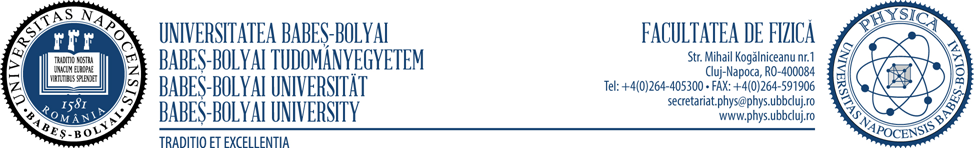 Cerere înscriere  - Sesiunea specială de examene iunie 2022Subsemnata/ul……………………………………………........student/a în an terminal la specializarea …………………………………………………………… la Facultatea de Fizică, în conformitate cu art. 28 din Regulamentul de activitate profesională a studenţilor (nivel licenţă şi master) din Universitatea Babeş-Bolyai, în baza Sistemului European de Credite Transferabile (ECTS), solicit înscrierea pentru participarea la Sesiunea specială de examene 13-19 iunie 2022, la disciplinele:*Număr total de credite examene restante:    …………………. * Conform reglementărilor numărul total de credite nu poate fi mai mare de 20.     Declar că am luat la cunoștință despre următoarele prevederi din regulamente:pentru susţinerea acestor examene este nevoie de plata unei taxe de examen reprezentând 50% din cuantumul taxei disciplinei respective (tarif unitar/credit). disciplinele solicitate pentru sesiunea specială trebuie să fi fost contractate de studenţi prin contract de studiu studenţii în cauză, inclusiv cei aflaţi în prelungire de şcolaritate, trebuie să îndeplinească cerinţele prevăzute în fişele disciplinelor privind prezentarea la examenADRESĂ DE CONTACT:telefon nr............................................................................................Adresă de email.................................................................................Cluj-NapocaData:									Semnătura Nr. crt.DisciplinaRestanta din semestrul:Număr de credite1.2.3. 4.5.